IAFPD Legislative Initiatives – April 11, 2018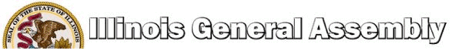 HB0566hLOCAL GOVERNMENT-TECH04/28/2017HouseRule 19(a) / Re-referred to Rules CommitteeHB4410FIRE DIST-APPROP ORDINANCES02/12/2018HouseAssigned to State Government Administration CommitteeHB4431FIRE DIST-EQUIP REIMBURSEMENT01/31/2018HouseReferred to Rules CommitteeHB4477VOLUNTEER EMERGENCY WORKER04/11/2018HousePlaced on Calendar 2nd Reading - Short DebateHB4544PEN CD-TRUSTEE TRAINING03/21/2018HouseAssigned to Personnel & Pensions Committee****HB 4544 Personnel & Pensions Committee Hearing Apr 12 2018 11:00AM Capitol Building Room 118 Springfield, ILHB 4544 Personnel & Pensions Committee Hearing Apr 12 2018 11:00AM Capitol Building Room 118 Springfield, ILHB 4544 Personnel & Pensions Committee Hearing Apr 12 2018 11:00AM Capitol Building Room 118 Springfield, ILHB 4544 Personnel & Pensions Committee Hearing Apr 12 2018 11:00AM Capitol Building Room 118 Springfield, ILHB 4544 Personnel & Pensions Committee Hearing Apr 12 2018 11:00AM Capitol Building Room 118 Springfield, ILHB 4544 Personnel & Pensions Committee Hearing Apr 12 2018 11:00AM Capitol Building Room 118 Springfield, IL****HB4661PEN CD-TRUSTEE ETHICS TRAINING02/14/2018HouseAssigned to Personnel & Pensions Committee****HB 4661 Personnel & Pensions Committee Hearing Apr 12 2018 11:00AM Capitol Building Room 118 Springfield, ILHB 4661 Personnel & Pensions Committee Hearing Apr 12 2018 11:00AM Capitol Building Room 118 Springfield, ILHB 4661 Personnel & Pensions Committee Hearing Apr 12 2018 11:00AM Capitol Building Room 118 Springfield, ILHB 4661 Personnel & Pensions Committee Hearing Apr 12 2018 11:00AM Capitol Building Room 118 Springfield, ILHB 4661 Personnel & Pensions Committee Hearing Apr 12 2018 11:00AM Capitol Building Room 118 Springfield, ILHB 4661 Personnel & Pensions Committee Hearing Apr 12 2018 11:00AM Capitol Building Room 118 Springfield, ILHB4667TORT IMMUNITY ACT-INS PREMIUMS03/07/2018HouseTo Commercial Law SubcommitteeHB4668PTELL-AGGREGATE EXTENSION02/07/2018HouseReferred to Rules CommitteeSB1415sMUNI CD-TIF REDEVELOPMENT PLAN05/31/2017HouseRule 19(a) / Re-referred to Rules CommitteeSB2466WORKERS COMP-FIREFIGHTER/EMT02/14/2018SenateTo Subcommittee on Tort ReformSB2471VOLUNTEER EMERGENCY WORKER02/28/2018SenatePlaced on Calendar Order of 2nd Reading March 1, 2018SB2629OPEN MEETING-FIRE PROTECT DIST03/01/2018SenatePlaced on Calendar Order of 3rd Reading March 13, 2018SB2638sLOCAL GOV ACCOUNT AUDITS03/14/2018SenatePlaced on Calendar Order of 2nd Reading April 10, 2018